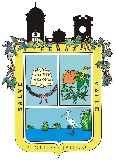 INGRESOS MUNICIPALES POR CONCEPTO DE PARTICIPACIONES ESTATALESCORRESPONDIENTES AL AÑO 2017MESESTATALES 2017ENERO           79,443.00 FEBRERO         161,627.40 MARZO           82,242.00 ABRIL       117,760.40 MAYO        64,104.40 JUNIO      132,537.00 JULIO        88,354.80 AGOSTO      121,424.00 SEPTIEMBRE84,256.80 OCTUBRE150,088.00 NOVIEMBRE83,202.40 DICIEMBRE96,675.00 TOTAL ACUMULADO      847,493.00 